          Чтение на ночь детям – это не просто милая семейная традиция. Читая малышу на ночь сказки, родители не только доставляют ему удовольствие, но и выполняют несколько важных задач.
Совместное чтение сказок перед сном расслабляет ребенка, дарит ему приятные эмоции – залог чудесных сновидений. Кроме того, наличие определенного вечернего ритуала также помогает детям засыпать быстрее.   Сказка на ночь — это своего рода пожелание спокойной ночи. Только не короткое или небрежное, а длинное и обстоятельное, пропитанное любовью, нежностью и заботой. Сказка на ночь — это общение с малышом на волшебном, понятном ему языке, это маленькие безопасные уроки жизни.         Жил да был на свете Сонный Сплюх. И такой он был соня, что только-только проснется, как сразу же снова засыпает.
Как-то раз отправила мама Сплюха за грибами. Взял Сплюх корзинку и пошел в лес. Идет и ромашки считает:
— Раз ромашка, два ромашки, три ромашка…
Считает и зевает,зевает и глаза закрывает. Закрывает глаза и спотыкается.
Плюх! Упал.
-Не считай ромашки, не то заснешь, — посоветовала ему бабочка.
-Ладно, спасибо, — кивнул Сплюх.
И стал грибы искать. Ищет и считает:
-Раз гриб, два гриб, три гриб…
Считает и зевает, зевает и глаза закрывает. Закрывает глаза и спотыкается.
Плюх! Упал.— Не считай грибы, не то заснешь, — посоветовала ему улитка.
— Ладно, спасибо, — кивнул Сплюх.
И стал веселую песенку напевать.
— Тра-ля-ля, тра-ля-ля! Раз ля-ля, два ля-ля, три ля-ля..
Поет и зевает, зевает и глаза закрывает. Закрывает глаза и спотыкается.
Плюх! Упал.
— Иди домой спать, — хихикнул ежик. — Все равно уже вечер.
- Ура! — обрадовался Сплюх.
Схватил корзинку с грибами и домой побежал. Спать. Потому что больше всего на свете Сонные Сплюхи любят спать!                                                                                              Автор Ирина Гурина      Однажды ночью медвежонку ночью не спалось. Он ворочался с боку на бок и ждал, когда же придет сон. А сон все не шел и не шел. Мама с папой давно не спали, а он все вздыхал и смотрел в окно.И вдруг за окном что-то сверкнуло, да так ярко, что стало светло, как днем. Удивился медвежонок и выбежал на улицу.А на опушке то ли костер горит, то ли вообще — луна упала. Посмотрел медвежонок на небо: нет, луна на месте висит. Может быть, это пожар?Начал он шуметь да на помощь звать.Прибежали зайчата, лисята, волчата, ежата, и даже Машенька из деревни прибежала. Смотрят они все на яркий свет, а на поляну идти боятся.— Ладно, — решилась наконец Машенька. — Я пойду посмотрю, но ты, медвежонок, если что случится, буди родителей. Пусть они меня из беды выручают. — И пошла она по травке да по желтому ковру мать-и-мачехи к яркому огню.Шла она, шла и дошла до середины полянки.  Глядь, а там звездочка махонькая лежит. Как бусинка. Подняла ее Маша, зажала в ладошке, сразу темно стало.Звери испугались, зашумели, а Маша снова ладошку разжала, и стало светло, как утром.— Вот так чудо! — заволновались зверята. — Что же нам с ней делать?— Отдайте нам, — сказали зайчата. — Мы ее дома вместо лампы повесим!— Нет, нам! — закричали лисята. — Мы ее маме подарим!— Нет, нам! — возмутились волчата. — Мы из нее фонарик сделаем, будем ночью на рыбалку ходить!— Нет, мне! — обиделся медвежонок. — Это я ее нашел!Всем хотелось такую звездочку.— А вдруг она потерялась и хочет домой? — сказала Машенька. И звездочка тут же замигала.— Она нас слышит! — ойкнули зайчата.— Она нас понимает! — ахнули лисята.— Она хочет домой, — вздохнул медвежонок.— Надо вернуть ее на место! — ухнул старый филин. — Конечно, нам бы она пригодилась, но ведь звездочке хочется домой. Жалко ее.— Как же мы ее вернем? — удивилась Машенька. — Она такая круглая, такая маленькая. Ни вешалки, ни крючочка — как она на небе держаться будет?— Надо помочь ей взлететь, — подумав, сказал филин. — Давайте я занесу ее высоко-высоко и заброшу на луч луны.Так и решили. Взлетел филин выше самого высокого дерева, к самому большому облаку, размахнулся и закинул звездочку на серебрянный луч. Звездочка качнулась, мигнула и полетела по лучу вверх.— Ура, получилось! — закричали все и разошлись спать.И всем друзьям приснились ночью удивительные и волшебные сны. Эти сны послала им благодарная звездочка.                                                                                                  Автор Ирина Гурина       Зайка очень любил играть в разные игры. С папой он играл в догонялки. Это веселая игра, только маме почему-то она не очень нравилась. Маме больше нравилось играть в прятки. Зайке прятки тоже очень нравились. Ему вообще нравилось играть, а укладываться спать не нравилось. Поэтому Зайка всегда грустил, когда вечером мама говорила:— Зайка, пора умываться и чистить зубки, скоро ложиться отдыхать.Ему было печально. Мама говорила, что ложиться отдыхать надо, чтобы были силы. Но у Зайки и так было очень, ну очень много сил. Иногда Зайка пытался сказать маме об этом и даже показывал, как много у него этих самых сил. Он мог бы бегать и прыгать еще очень долго. Но маму было не уговорить:— Зайка, пора умываться и чистить зубки, скоро ложиться отдыхать, — снова и снова повторяла она.Зайка собирал свои игрушки и грустный отправлялся умываться.Однако не все было так грустно и печально. Были в укладывании спать и приятные для Зайки моменты. Когда Зайка надевал пижамку и ложился в постель, мама приходила к нему в комнату, садилась рядом, нежно брала его за лапку и пела ласковым голоском колыбельную песенку. Мама знала колыбельных песен много-много, но самой любимой песенкой Зайки была колыбельная про Кота. В песенке у Кота была чудесная колыбелька и постелька, но у Зайки обязательно была лучше. Поэтому, когда мама садилась на край постели, Зайка быстро-быстро загадывал:— Сегодня про Кота!Мама нежно улыбалась:— Хорошо, мой дорогой.Мама еще немного сидела рядом с Зайкой, нежно гласила его по спинке и лапкам, заботливо укутывала одеялом.— Мама, а завтра ты споешь эту песенку еще раз?— Посмотрим, если успеешь загадать…— Тогда я загадываю прямо сейчас, — бормотал сквозь сон Зайка.— Хорошо, Зайка, договорились, — с улыбкой говорила мама. — Спокойной ночи, мой любимый.А Зайка уже ничего не отвечал, потому что уже крепко спал. Мама гасила свет и еще раз нежно целовала своего спящего Зайку в ушко.                                                                                            Автор Анна Бердникова
           Жила — была на свете тетушка Дрёма. Жила она у одного мальчика Миши в спальне, за шкафом с игрушками. Рос Миша добрым, отзывчивым и больше всего на свете он любил слушать сказки, которые ему показывала во сне тетушка Дрема. Но мальчик вырос и уехал жить в другой город, комната сразу опустела. Тетушка Дрёма долго тосковала и грустила по своему другу.
Рядом с домом, где когда-то жил наш мальчик, началось строительство нового детского сада. Когда детский сад достроили и грузчики привезли много новой мебели и игрушек, тетушке Дреме очень захотелось побывать в новом детском садике. Она собрала свои вещи, сундучок со сказками, и отправилась в детский сад. В детском саду было светло и уютно. Она выбрала себе самую уютную спаленку в детском садике и стала ждать, когда в сад придут ребята.
И вот этот долгожданный день настал! Ранним, солнечным утром во двор детского сада шли ребята с мамами и папами. Каждого ребенка, тетушка Дрема очень полюбила. Она смотрела, как ребята учатся играть вместе, как они кушают, как делятся игрушками.
А после обеда, ребята проходили спать в спальню, тетушка Дрема доставала свой сундучок со сказками и как только глаза и ребят закрывались — начиналось сказка! У каждого ребенка была своя сказка, свой сон. У доброго, улыбчивого ребенка — сказки были яркие, солнечными, а грустному ребенку снились серые, не цветные сны. Драчуну — снились пираты, а дружному и отзывчивому ребенку – снилось путешествие с его друзьями в сказочную страну. Хулигану и драчуну снились злые волки, активному, смелому и отважному — снились футбольное поле, и как он забивает гол в ворота противника. Так тетушка Дрема жила в детском саду и радовала ребят своими сказками. Ребята вырастали, и уходи учиться в школу. Ну а тетушка Дрема встречала и готовила новые сказки для малышей, которые бежали в детский сад за новыми сказками.
А ты хочешь посмотреть сказки тетушки Дремы? Ну, тогда ложись поудобнее и смотри…                                                                                            Автор Анна Бердникова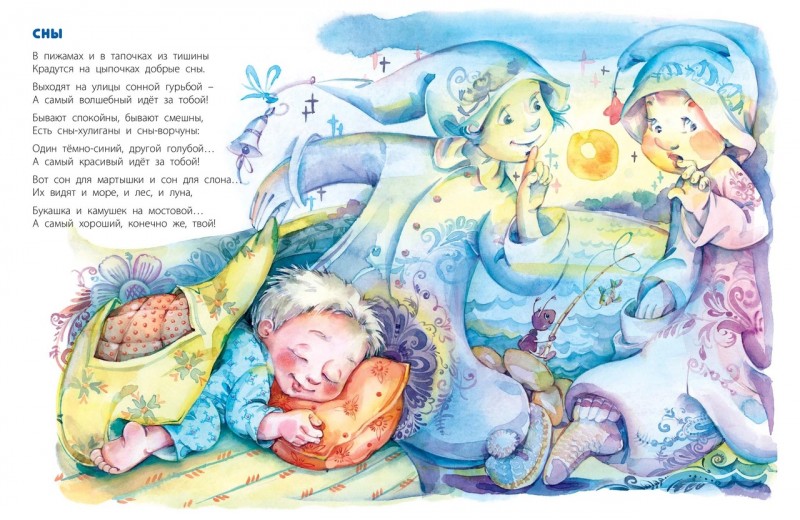 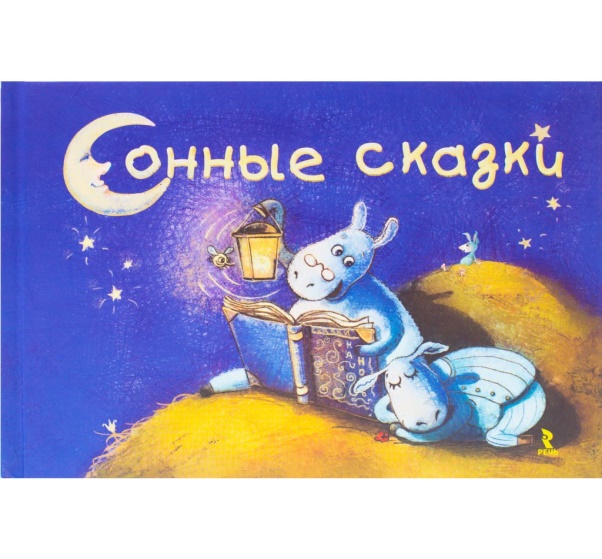 Сказки перед сном для детей...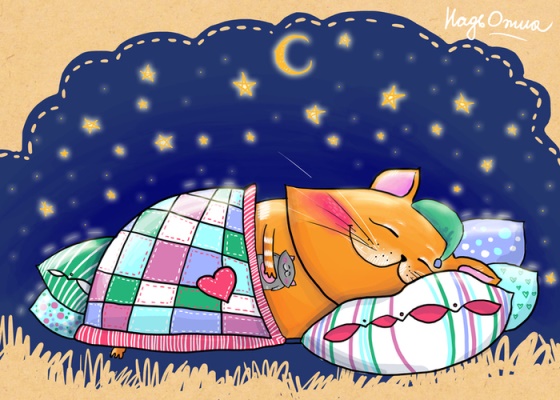 Сонный сплюхСказка для детей, которые не могут заснуть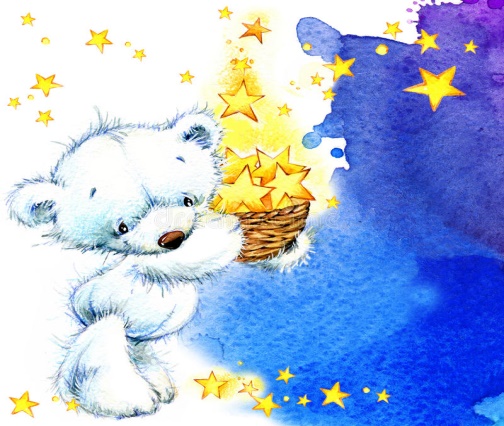 Про Машу, медвежонка и звездочку 
Сказка для детей, которые не могут заснуть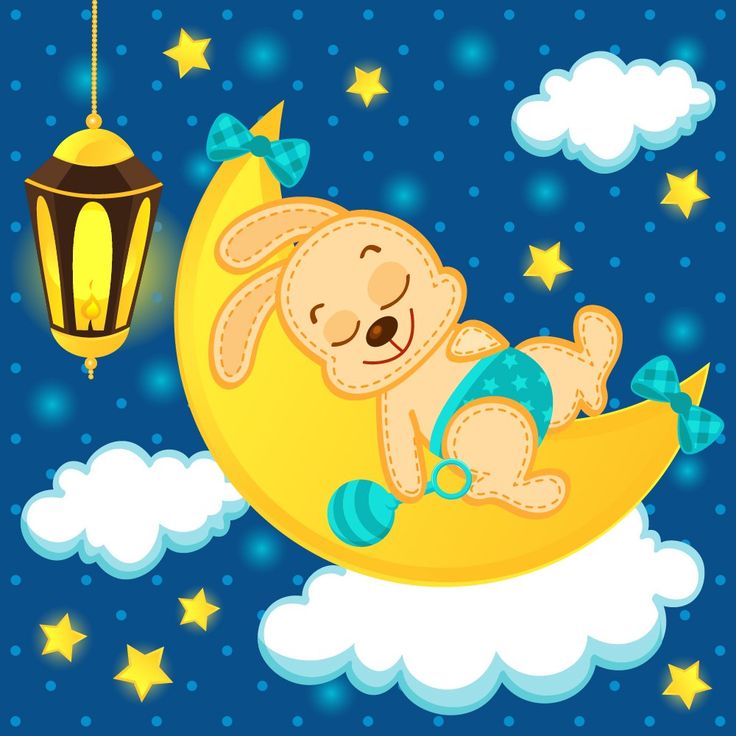 Зайкина колыбельная
Сказка  для детей, которые не хотят ложиться спатьУ кота ли, у кота
Колыбелька золота.
У дитяти моего
Есть по краше его.У кота ли, у кота
Периночка пухова.
У мово ли у дитяти
Да помягче его.У кота ли, у котаПодушечка хороша.У дитяти моего
Есть получше его.У кота ли, у кота
Занавесочка чиста.
У мово ли у дитяти
Есть почище его.Есть почище его
Да покраше его.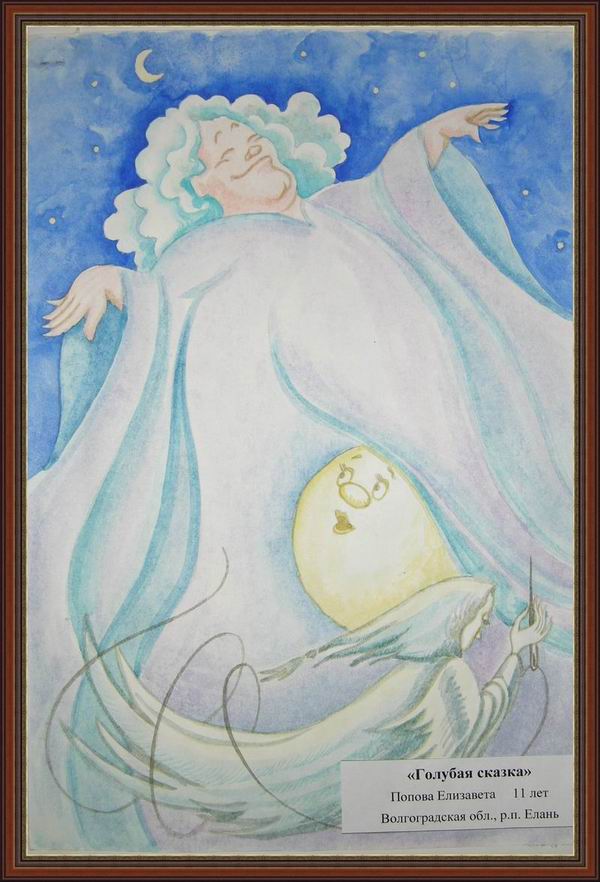 Сказка  про тетушку Дрему…